Somerset Academy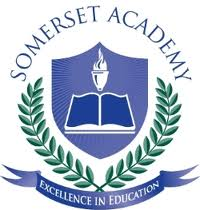         of Las Vegas     LOSEE CAMPUS        4650 Losee Road      North Las Vegas, NV  89081O# (702) 902-5466       F# (702) 902-5444September 29, 2014RE: Pick-up and Drop-off ProceduresDear Losee Families:Thank you to all of you for patiently waiting for the pick-up procedures to smooth out and speed up. We have cut out Middle/High School pick-up time down to 13 minutes per day, and our Elementary pick-up has been cut down in time dramatically. We thank everyone who has been working within our policies to make pick-up and drop-off as safe and efficient as possible.Somerset Losee is so very grateful to Lowe’s and Sam’s Club for allowing our parents to park in the designated spaces between the two businesses ONLY. They have graciously given space and man-hours to make this happen. Unfortunately, there are still parents parking in the spaces behind the building and in front of the loading docks and curb. This is worrisome for all of us, because we have already had several close calls with pedestrian accidents involving our students. The back ‘causeway’ behind Sam’s and Lowe’s is often used by drivers trying to quickly escape the light at the corner of Losee and Craig roads. When parents are parking along that short-cut, it blocks the visibility for children who are walking to the Lowe’s-Sam’s designated parking area. This is extremely dangerous for our students. We ask that you please stay parked in the area that was so kindly provided by Lowe’s and Sam’s Club (between the two businesses- in designated parking spots). Please, also ask your children who walk to that parking area to use the marked crosswalks on our property to the designated sidewalks, avoid the backs of the buildings, and walk in front of Lowe’s to get to your cars. Families and students crossing through the landscaping and over the wall is extremely dangerous and NO LONGER PERMITTED. Lastly, we kindly ask that you keep your driving speed to 5mph when using either of our properties. Our primary concern is the safety of our children. If you have been parking off-site, please consider using the carpool now, as the time is now quite minimal. Thank you for your continued dedication to making Somerset Losee a safe and nurturing place. Our partnership with Lowe’s and Sam’s Club is very important to us. We hope that you will continue to help us build our relationship with Lowe’s and Sam’s Club, as we believe building a school community off-campus is a critical aspect of our future success.We also thank Lowe’s for an amazingly generous donation of 3 palettes of children’s books for our library on Friday; don’t forget to thank them when shopping with them for your home supplies.Again, we appreciate everyone who has helped us build and maintain a safe environment for our students.Respectfully,Somerset Losee Administration 		Sam’s Club		Lowe’s Home Improvement